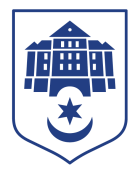 ТЕРНОПІЛЬСЬКА МІСЬКА РАДАПОСТІЙНА КОМІСІЯз питань житлово-комунального господарства, екології, надзвичайних ситуацій, енергозабезпечення та енергоефективностіПротокол засідання комісії №7від 20.05.2021Всього членів комісії:	(5) Галина Гевко, Олеся Чванкіна, Олег Шморгай, Андрій Цибульський, Віктор Овчарук.Присутні члени комісії:	(5) Галина Гевко, Олеся Чванкіна, Олег Шморгай, Андрій Цибульський, Віктор Овчарук.Відсутні члени комісії: (0)На засідання комісії запрошені:Олег Соколовський – начальник управління житлово-комунального господарства, благоустрою та екології;Наталія Вихрущ - головний спеціаліст організаційного відділу ради управління організаційно-виконавчої роботи.Головуюча – голова комісії Галина Гевко Слухали:	Про затвердження порядку денного, відповідно до листа від  18.05.2021   №10648-Ю.ВИСТУПИЛА: голова комісії Галина Гевко, яка запропонувала з ініціативи автора зняти з розгляду  питання «Про внесення змін в рішення міської ради від 22.11.2018 №7/30/31 «Про Програму розвитку парків на 2019-2021 р.р.» і доповнити порядок денний питанням «Про внесення змін до Програми охорони навколишнього природного середовища Тернопільської міської територіальної громади на 2020-2023 роки»Результати голосування за пропозицію голови комісії Галини Гевко: За – 4 (Віктор Овчарук відсутній під час голосування), проти-0, утримались-0. Рішення прийнято. ВИРІШИЛИ:	Затвердити порядок денний комісії та розглянути питання в наступному порядку:Порядок денний засідання:Результати голосування за порядок денний в цілому: За – 4 (Віктор Овчарук відсутній під час голосування), проти-0, утримались-0. Рішення прийнято. Перше питання порядку денногоСЛУХАЛИ: 	Про внесення змін до Статуту комунального підприємства Тернопільської міської ради «Екоресурси»ДОПОВІДАВ: 	Олег СоколовськийРезультати голосування: За – 4 (Віктор Овчарук відсутній під час голосування), проти-0, утримались-0. Рішення прийнято.ВИРІШИЛИ: 	Погодити проект рішення міської ради «Про внесення змін до Статуту комунального підприємства Тернопільської міської ради «Екоресурси».Друге питання порядку денногоСЛУХАЛИ: 	Про внесення змін та доповнень до Програми модернізації (технічного розвитку) систем централізованого тепло- та гарячого водопостачання на 2021-2024 роки ДОПОВІДАВ: 	Олег СоколовськийРезультати голосування: За – 4 (Віктор Овчарук відсутній під час голосування), проти-0, утримались-0. Рішення прийнято.ВИРІШИЛИ: 	Погодити проект рішення міської ради «Про внесення змін та доповнень до Програми модернізації (технічного розвитку) систем централізованого тепло- та гарячого водопостачання на 2021-2024 роки».Третє питання порядку денногоСЛУХАЛИ: 	Про затвердження проектів та встановлення зон санітарної охорони (ЗСО)ДОПОВІДАВ: 	Олег СоколовськийРезультати голосування: За – 4 (Віктор Овчарук відсутній під час голосування), проти-0, утримались-0. Рішення прийнято.ВИРІШИЛИ: 	Погодити проект рішення міської ради «Про затвердження проектів та встановлення зон санітарної охорони (ЗСО)».Четверте питання порядку денногоСЛУХАЛИ: 	Про внесення змін до Програми охорони навколишнього природного середовища Тернопільської міської територіальної громади на 2020-2023 рокиДОПОВІДАВ: 	Олег СоколовськийВИСТУПИЛИ: 	Галина Гевко, Олеся Чванкіна, Андрій Цибульський Результати голосування: За – 4 (Віктор Овчарук відсутній під час голосування), проти-0, утримались-0. Рішення прийнято.ВИРІШИЛИ: 	Погодити проект рішення міської ради «Про внесення змін до Програми охорони навколишнього природного середовища Тернопільської міської територіальної громади на 2020-2023 роки».П`яте питання порядку денногоСЛУХАЛИ: 	Лист управління житлово-комунального господарства, благоустрою та екології від 06.05.2021 №398/15 про виконання доручення комісії від 09.03.2021 №4.6 щодо схеми організації дорожнього руху по вул.О.Кульчицької.ІНФОРМУВАЛА: 	Галина ГевкоВИСТУПИВ: 	Олег Соколовський ВИСТУПИВ: 	Олег Шморгай, який запропонував відтермінувати зняття з контролю доручення комісії від 09.03.2021 №4.6 щодо паркування транспортних засобів з порушенням правил за адресою вул..О.Кульчицької,7 на 1 місяць.ВИСТУПИВ: 	Олег Шморгай, який оголосив про конфлікт інтересів і повідомив, що участі в голосуванні брати не буде.Результати голосування за пропозицію Олега Шморгая: За – 4, проти-0, утримались-0, не брав участі в голосуванні – 1 (Олег Шморгай). Рішення прийнято.ВИРІШИЛИ: 	Відтермінувати зняття з контролю доручення комісії від 09.03.2021 №4.6 на депутатське звернення Олега Шморгая щодо паркування транспортних засобів з порушенням правил за адресою вул.О.Кульчицької,7 на 1 місяць.Шосте питання порядку денногоСЛУХАЛИ: 	Лист управління житлово-комунального господарства, благоустрою та екології від 06.05.2021 №399/15 про виконання доручення комісії від 13.04.2021 №5.11  щодо капітального ремонту шатрової покрівлі будинку за адресою вул. Студинського,16.ІНФОРМУВАЛА: 	Галина ГевкоВИСТУПИВ: 	Олег Соколовський ВИСТУПИЛА 	Галина Гевко, яка запропонувала інформацію управління житлово-комунального господарства, благоустрою та екології взяти до відома та продовжити терміни виконання доручення комісії від 13.04.2021 №5.11 щодо капітального ремонту шатрової покрівлі будинку за адресою вул. Студинського,16 до 01.09.2021.Результати голосування за пропозицію Галини Гевко : За –5, проти-0, утримались-0. Рішення прийнято.ВИРІШИЛИ: 	Продовжити терміни виконання доручення комісії від 13.04.2021 №5.11 щодо капітального ремонту шатрової покрівлі будинку за адресою вул. Студинського,16  до 01.09.2021.7. Сьоме питання порядку денногоСЛУХАЛИ: 	Лист управління житлово-комунального господарства, благоустрою та екології від 12.05.2021 №411/15 про виконання доручення комісії від 13.04.2021 №5.16 щодо освітлення біля будинку за адресою вул.Київська,12.ІНФОРМУВАЛА: 	Галина ГевкоВИСТУПИЛИ: 	Олег Соколовський, Олеся Чванкіна, Віктор Овчарук.ВИСТУПИЛА:  	Галина Гевко, яка оголосила про конфлікт інтересів і повідомила, що участі в голосуванні брати не буде.Результати голосування за зняття з контролю  доручення комісії від 13.04.2021 №5.16  щодо освітлення біля будинку за адресою вул.Київська,12: За –3, проти-0, утримались-1 (Віктор Овчарук), не брала участі в голосуванні - 1 (Галина Гевко). Рішення прийнято.ВИРІШИЛИ: 	Інформацію взяти до відома. Доручення комісії №5.16 від 13.04.2021 щодо освітлення біля будинку за адресою вул.Київська,12 зняти з контролю.Голова комісії						Галина ГевкоСекретар комісії						Андрій Цибульський1.Про внесення змін до Статуту комунального підприємства Тернопільської міської ради «Екоресурси»2.Про внесення змін та доповнень до Програми модернізації (технічного розвитку) систем централізованого тепло- та гарячого водопостачання на 2021-2024 роки3.Про затвердження проектів та встановлення зон санітарної охорони (ЗСО)4.Про внесення змін до Програми охорони навколишнього природного середовища Тернопільської міської територіальної громади на 2020-2023 роки5.Лист управління житлово-комунального господарства, благоустрою та екології від 06.05.2021 №398/15 про виконання доручення комісії №4.6 від 09.03.2021 щодо схеми організації дорожнього руху на вул.О.Кульчицької6.Лист управління житлово-комунального господарства, благоустрою та екології від 06.05.2021 №399/15 про виконання доручення комісії №5.11 від 13.04.2021 щодо капітального ремонту шатрової покрівлі будинку за адресою вул. Студинського,16.7.Лист управління житлово-комунального господарства, благоустрою та екології від 12.05.2021 №411/15 про виконання доручення комісії №5.16 від 13.04.2021 щодо освітлення біля будинку за адресою вул.Київська,12.